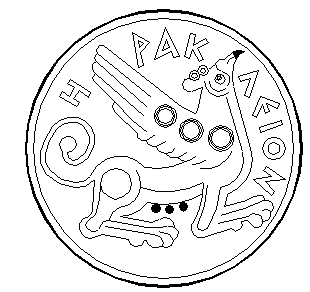 EΛΛΗΝΙΚΗ  ΔΗΜΟΚΡΑΤΙΑ			             ΔΗΜΟΣ ΗΡΑΚΛΕΙΟΥ 		                       		 	Δ/ΝΣΗ ΣΥΝΤΗΡΗΣΗΣ & ΑΥΤΕΠΙΣΤΑΣΙΑΣ			ΤΕΧΝΙΚΕΣ ΠΡΟΔΙΑΓΡΑΦΕΣΓΕΝΙΚΑ:Το παρών τεύχος αφορά τις απαιτούμενες τεχνικές προδιαγραφές των προς προμήθεια πυροσβεστήρων και υλικών συντήρησης τους, καθώς και των εργασιών συντήρησης και αναγόμωσης για τις ανάγκες συντήρησης πυρασφάλειας των δημοτικών κτιρίων. 1. Πυροσβεστήρας 6 kg ξηράς κόνεως  ABC 40%, με δοχείο μονόραφο, κλείστρο πιστοποιημένο κατά CE και TUV, με μεταλλικό μανόμετρο, με λάστιχο εκτόξευσης ξηράς σκόνης με αλουμινένια clips, με ιμάντα στήριξης λαστίχου, και ενισχυμένη βάση τοίχου. Πιστοποιημένος κατά CE, EN3 και SOLAS από ΕΒΕΤΑΜ ΑΕ. Αναγραφή επί της συσκευασίας του αριθμού σειράς κατασκευής (S/N). Κατασβεστική ικανότητα : 21 Α, 113 Β, C.2. Κλείστρο πυροσβεστήρα 6 και 12 kg ξηράς κόνεως, με είσοδο 30x1,5 , έξοδο ¼¨ BSP, σπείρωμα μανομέτρου Μ 10x1, κόκκινο, με O-ring, πίεση λειτουργίας στους 60oC 18 bar και πίεση δοκιμής 27 bar. Πιστοποιημένο κατά CE από TUV  με εγχάρακτη σήμανση CE στη βάση του κλείστρου. Ο μαστός προσαρμογής του σιφονιού είναι ορειχάλκινος.3. Κλείστρο πυροσβεστήρα CO2 τύπου δικλείδας πιστοποιημένο κατά CE από TUV  με έξοδο εμπρός 27,8x14 (25E).4. Μανόμετρο μεταλλικό Φ23, 0-28 bar, κατασκευασμένο σύμφωνα με τις απαιτήσεις του ΕΝ3, με Ο-ring και φίλτρο.4.Λάστιχο εκτόξευσης ξηράς κόνεως πυροσβεστήρα 6 kg, μήκους 52cm, υψηλής ποιότητας με πίεση θραύσης στα 60 bar, με μεταλλικά ρακόρ με αλουμινένια clips συγκράτηση, κατασκευασμένο σύμφωνα με τις απαιτήσεις του ΕΝ3.5.Λάστιχο με χοάνη CO2 για πυροσβεστήρες 5 kg με μεταλλικά ρακόρ, με ξύλινο χερούλι, για πρόσθετη προστασία από το στατικό ηλεκτρισμό που αναπτύσσεται κατά τη χρήση του πυροσβεστήρα.6. Πυροσβεστική σκόνη  KERR40% MBK- ABC 40%.7. Διοξείδιο του άνθρακα8.Έλεγχος των πυροσβεστήρων ξηράς κόνεως. Κατά τη διαδικασία αυτή ελέγχεται η εσωτερική πίεση των πυροσβεστήρων, το σωστό βάρος του κατασβεστικού υλικού τους, η εξωτερική εμφάνιση τους ως προς την ύπαρξη κοιλωμάτων, διάβρωσης κ.τ.λ. και γενικώς ελέγχονται για την καλή τους λειτουργία. Ο έλεγχος εκτελείται από υπεύθυνο και εξειδικευμένο συνεργείο, το οποίο διαθέτει   αναγνωρισμένης εταιρείας περιοδικού ελέγχου, συντήρησης και Πιστοποιητικό έγκρισης κανονισμού λειτουργίας αναγόμωσης πυροσβεστήρων από την ΕΒΕΤΑΜ8.Υδραυλική δοκιμή των πυροσβεστήρων CO2 , από συνεργείο που καλύπτει το προαναφερθέν πιστοποιητικό.                                                                          Η Προισταμένη Τμήματος                                                                         Σπανουδάκη ΠαρασκευήΟ Συντάκτης		       		Ηλεκτρολόγος Μηχανικός ΤΕ	    Γαλεράκης ΣπύροςΠολιτικός Μηχανικός ΤΕ                                                                     ΘΕΩΡΗΘΗΚΕH ΠΡΟΙΣΤΑΜΕΝHΔ/ΝΣΗΣ ΣΥΝΤΗΡΗΣΗΣ & ΑΥΤΕΠΙΣΤΑΣΙΑΣΖΑΧΑΡΙΟΥΔΑΚΗ ΔΕΣΠΟΙΝΑ ΠΟΛΙΤΙΚΟΣ ΜΗΧΑΝΙΚΟΣ ΤΕ